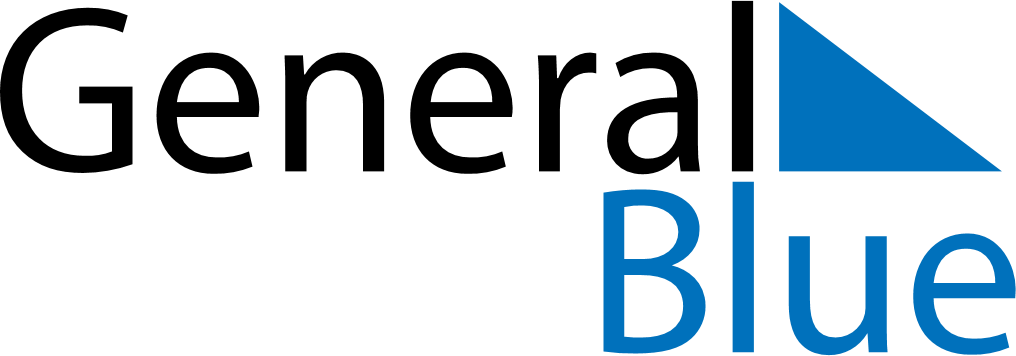 February 2018February 2018February 2018DominicaDominicaMondayTuesdayWednesdayThursdayFridaySaturdaySunday123456789101112131415161718Carnival MondayCarnival Tuesday19202122232425262728